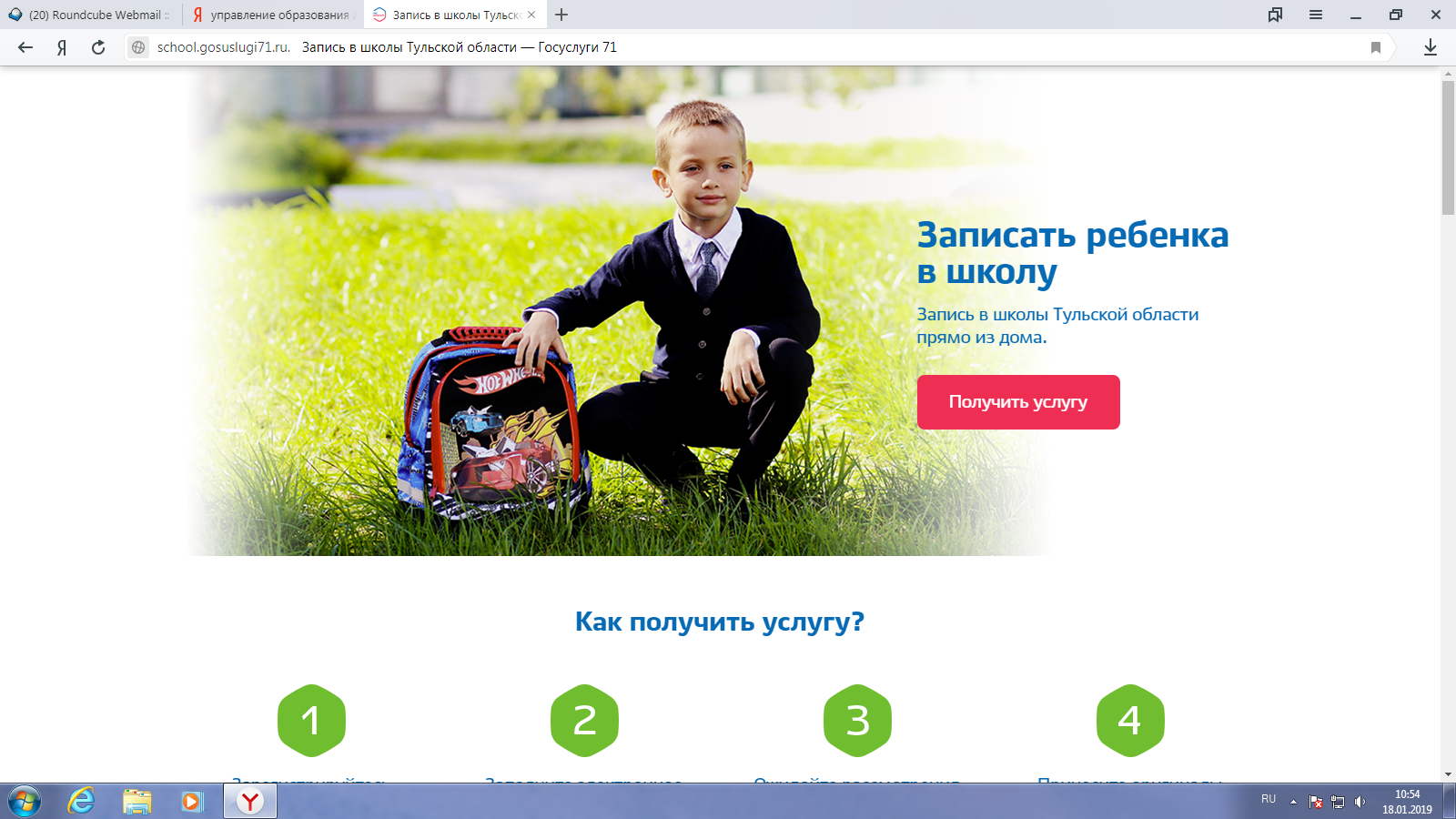 Как получить услугу в электронном  виде?Зарегистрируйтесь
на gosuslugi71.ruЗайдите на портал с подтвержденной учетной записью госуслуг. Подтвердить учетную запись можно в ближайшем отделении МФЦ. Возьмите с собой паспорт и СНИЛС. Если уже подтверждали — просто авторизуйтесь!Заполните электронное заявлениеВыберите услугу «Запись в школу»  (желаемый вид заявления – «Запись  в 1 класс будущего учебного года») и заполните электронное заявление. Внесите информацию о  ребенке, родителе, подтвердите достоверность сведений и согласие на обработку персональных данных. Затем нажмите «Отправить».Ожидайте рассмотрения заявленияВ течение 7 дней школа рассмотрит ваше заявление. Уведомление о результате вы получите на электронную почту.Принесите оригиналы документов в школуПосле получения уведомления о зачислении в течение 7 дней зайдите в школу с оригиналами документов для зачисления.Какие нужны документы?Свидетельство о рожденииПаспортСНИЛССвидетельство о регистрации ребенка по месту жительства или проживанияМедицинская карта ребенкаДокументы, подтверждающие право на приоритет к зачислению (при наличии)Когда подавать заявление?1 февраля — 20 июняПодача заявлений в 1 класс школ, закрепленных
за территорией, на которой проживает ребенок.1 июля — 25 августаПодача заявлений в 1 класс любой
школы со свободными местами.